Masses for the WeekSunday, October 17, 9:00 AM                                                       + Francis, Al, Owen & Emma Lagerman                                            In honor of Jane & Tiny Troutman                                    (20th Wedding Anniversary)Sunday, October 24, 9:00 AM                                                       + Maria Lazzarevich                                                                   + Isa & Bill FlanaganThe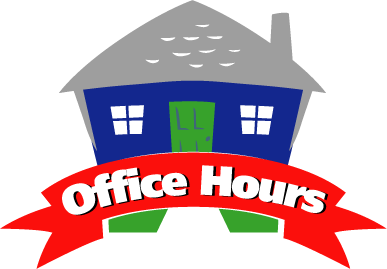 Twenty-Ninth Sunday in Ordinary Time:                          October 17, 20219:00 AM Liturgy9:45 AM – 10:45 AM Religious Education Session at Our Lady of Hope Parish Center for St. Patrick, Our Lady of Hope and Mother Cabrini.Please welcome Friar Tony Vattaparabiml from India who is joining us this weekend.Announcements                                                                                        Patrick Clothing Closet                                                          The target date for the opening of Patrick Clothing Closet (formerly Angel Closet) is Tuesday, October 26, from 4 – 6 PM. The Patrick Clothing Closet will coincide with the Patrick Food Pantry, which is held the 2nd and 4th Tuesdays of the month.                                                     At this time we will only be accepting donations of winter clothing, coats and blankets. Clothing must be clean and lightly used.  Please call the parish office at 570-797-8251 to arrange a time for dropping off your items. DO NOT LEAVE ANY ITEMS OUTSIDE OF THE HALL DOORS.Pigeon and Bake Sale                                  A big Thank You to the ladies who made the delicious pigeons and all who donated baked good for our sale. Some pigeons were left and will be sold at our next food sale.                                                                      We took in $727.25 at the sale.                                         Expenses were $258.25.                                          Total profit was $469.00.World Mission Sunday                                   Next weekend we will celebrate World Mission Sunday. Pope Francis invites the entire Church to support mission dioceses in Africa, Asia, the Pacific islands and parts of Latin America and Europe, where priests, religious and lay leaders serve the world’s most vulnerable communities. Please keep the Pope’s missions in your prayers and be generous in next week’s collection for the Society for the Propagation of the Faith.                         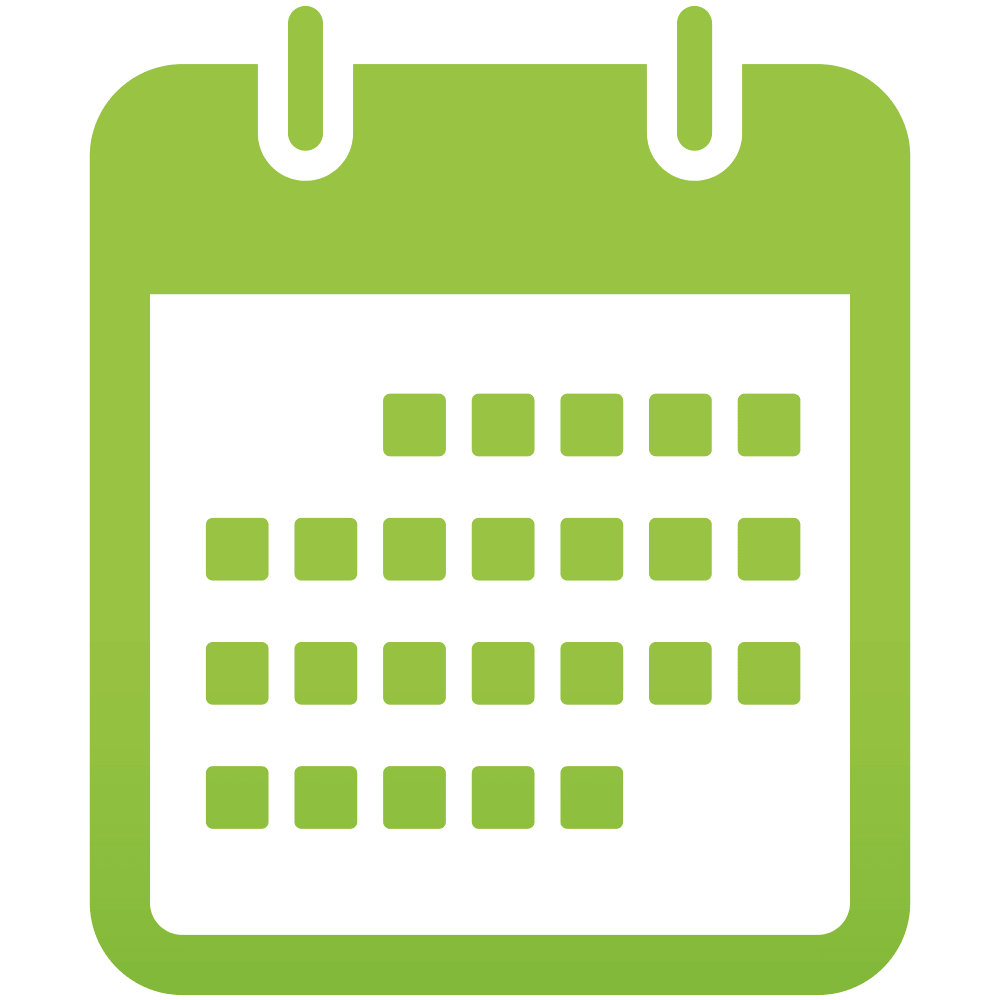 ++ In Loving Memory ++                                                         Framed photographs of deceased loved ones may be brought to the office (by October 27, please) to be displayed on the side altars during the month of November. November All Souls Masses                                                             Remember Our Family Tree…..                              Tuesday, November 2, 6 PM at Our Lady of Hope Thursday, November 4, 6 PM at St.  Patrick                               R.S.V.P. by October 27                                                             St. Patrick – 570-797-8251                                                              or OLOH – 570-648-4432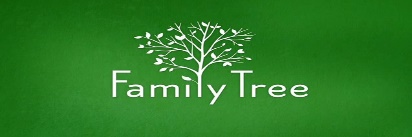 Upcoming Soup Sale and Basket Raffle                         November 19 and 20                                                                        We need donations of soup and baskets.                                Think Winter and Christmas themes for your baskets. Call the office ASAP with your donations.